FAMILY TIME ARRANGEMENTS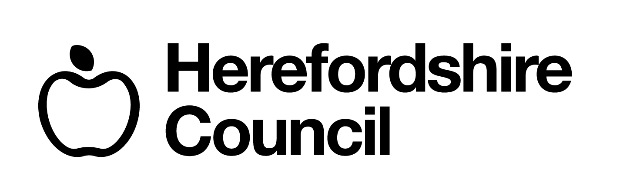 Name: Mosaic ID: Date:  What are we worried about? What is working well? What needs to happen?Where would you rate risk on a scale of 0-10? 10 means I am not worried about (insert young person’s name) having contact and zero means I believe (insert young person’s name) is at risk of being harmed if contact is not supervised.Where would you rate risk on a scale of 0-10? 10 means I am not worried about (insert young person’s name) having contact and zero means I believe (insert young person’s name) is at risk of being harmed if contact is not supervised.Where would you rate risk on a scale of 0-10? 10 means I am not worried about (insert young person’s name) having contact and zero means I believe (insert young person’s name) is at risk of being harmed if contact is not supervised.Please add ratings and rationalePlease add ratings and rationalePlease add ratings and rationale